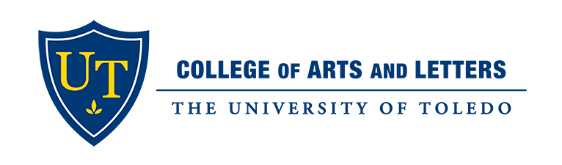 FACULTY NOMINATION FORMDean’s PrizeDue Friday, March 29, 2019For long form essay, short form essay, or creative work. Only students enrolled as majors in the College of Arts and Letters can be nominated.Please email this form along with a full copy of the nominated work to Ms. Angelica Johnson at angelica.johnson2@utoledo.edu. Questions may also be addressed to Ms. Johnson.Note: If the selection committee chooses this work for the award, portions of the information provided may be used when awards are presented, so please be certain of all information and that names are spelled correctly.Faculty Nominator Name, Position, and Department:Student Name:Rocket Number:Phone Number(s):Major:Minor:Title of work nominated for this award:Faculty endorsement of submitted work; please include a brief comment on the submission’s merits: